Зайти в СЭД.Зайти в нормативно-справочную информацию → номенклатура дел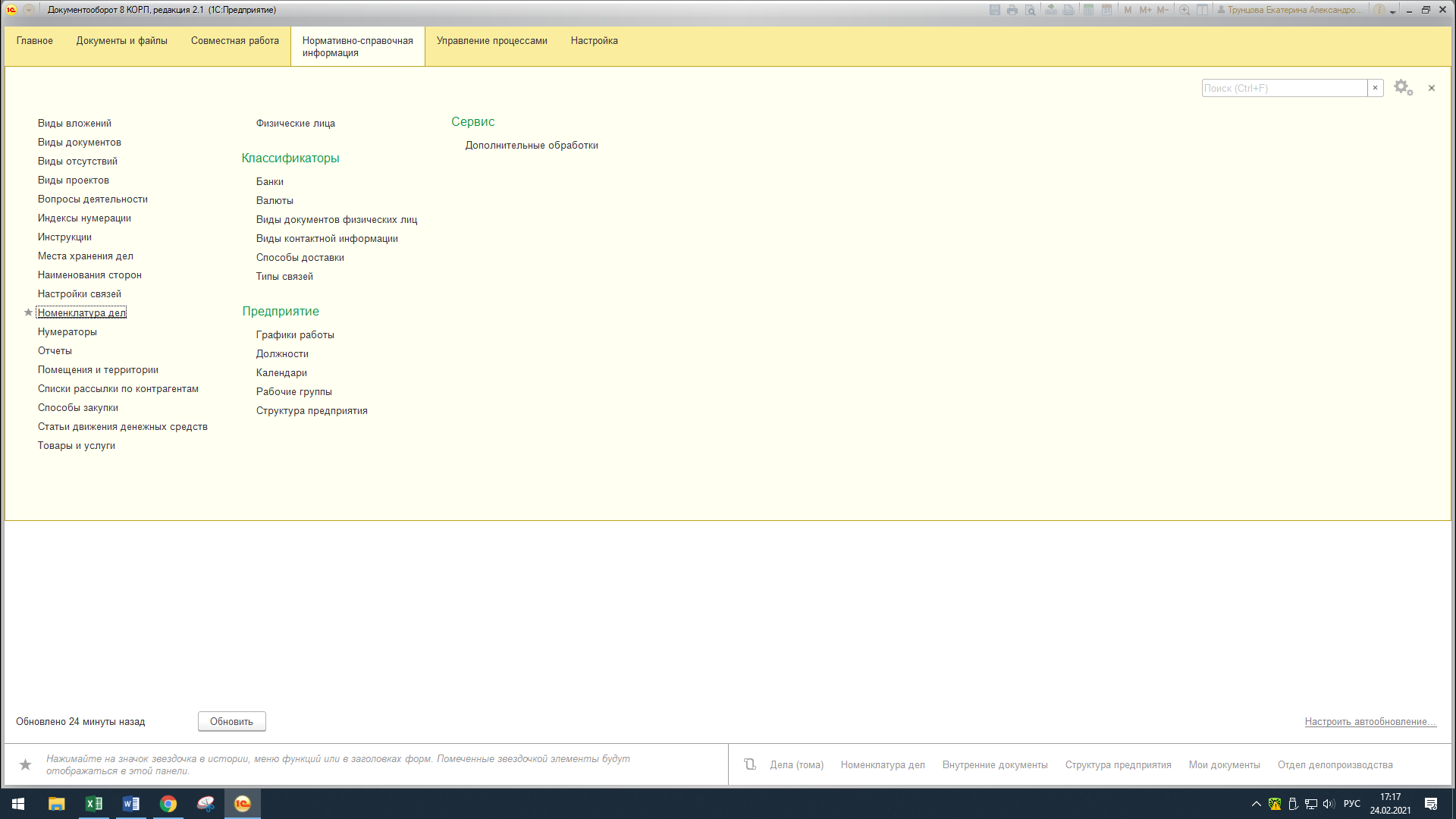 Далее слева находите свое структурное подразделение и выделяете его одним щелчком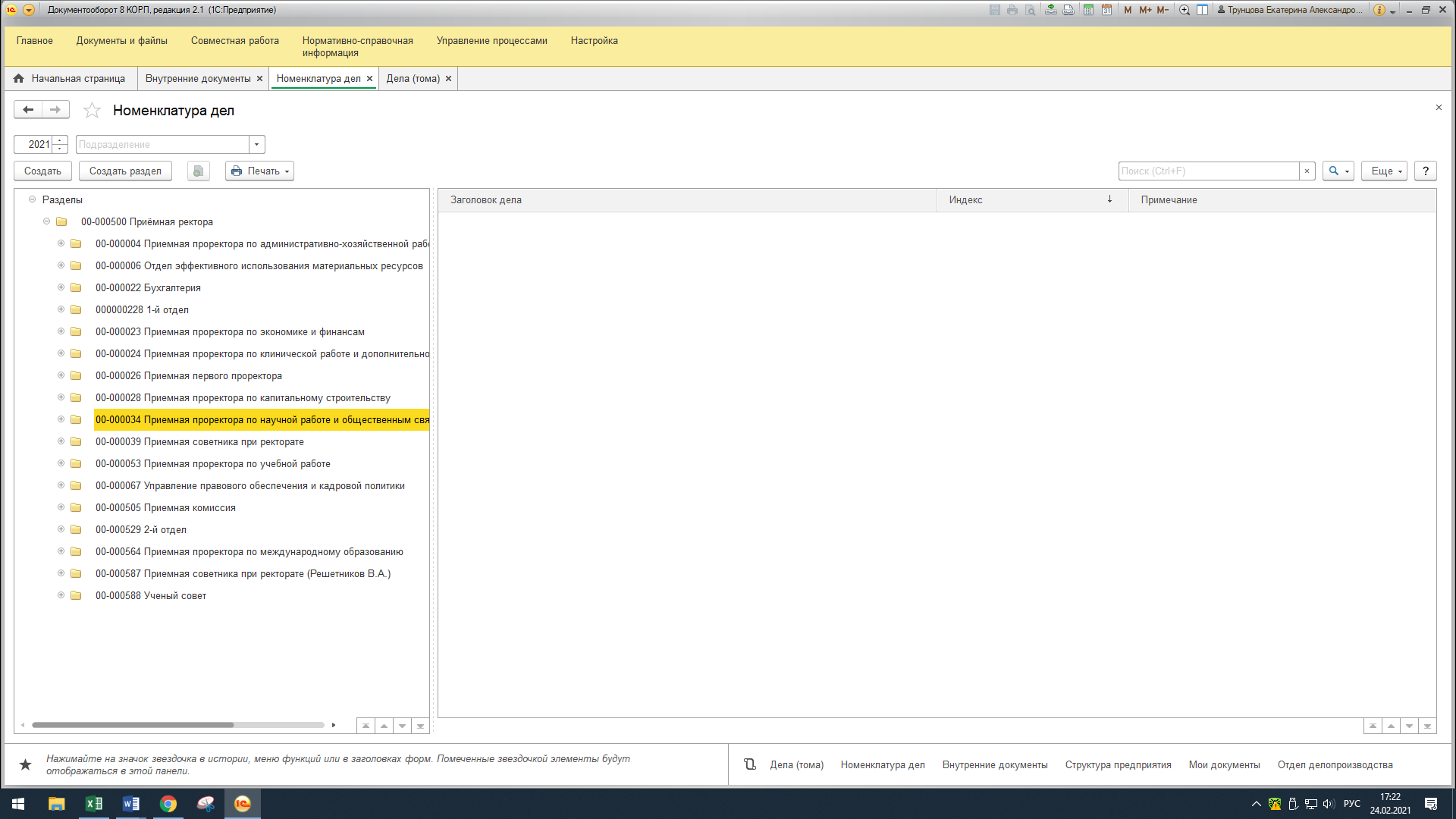 Нажимаете «Создать» и в появившемся окне заполняете все графы: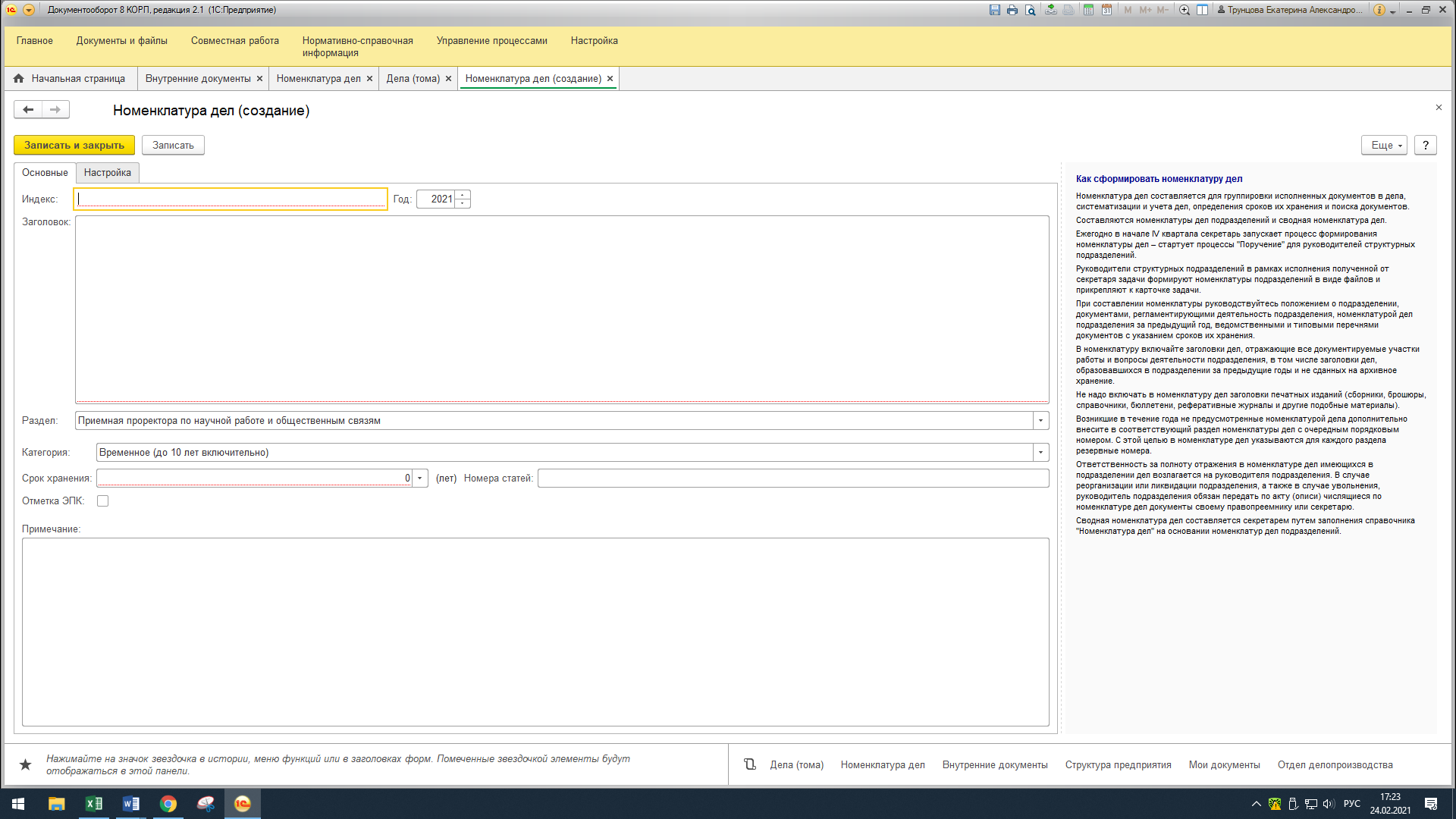 Обязательные поля: Индекс, Заголовок, Категория, срок хранения, номер статьи (если есть), Отметка ЭПК (если есть). Далее переходите во вкладку «Настройка» и заполняете 1 поле «С какими документами хранить документы в деле». Добавляете виды внутренних, входящих или исходящих документов.Например, для  дела «Документы (справки, служебные записки) работников отдела …»: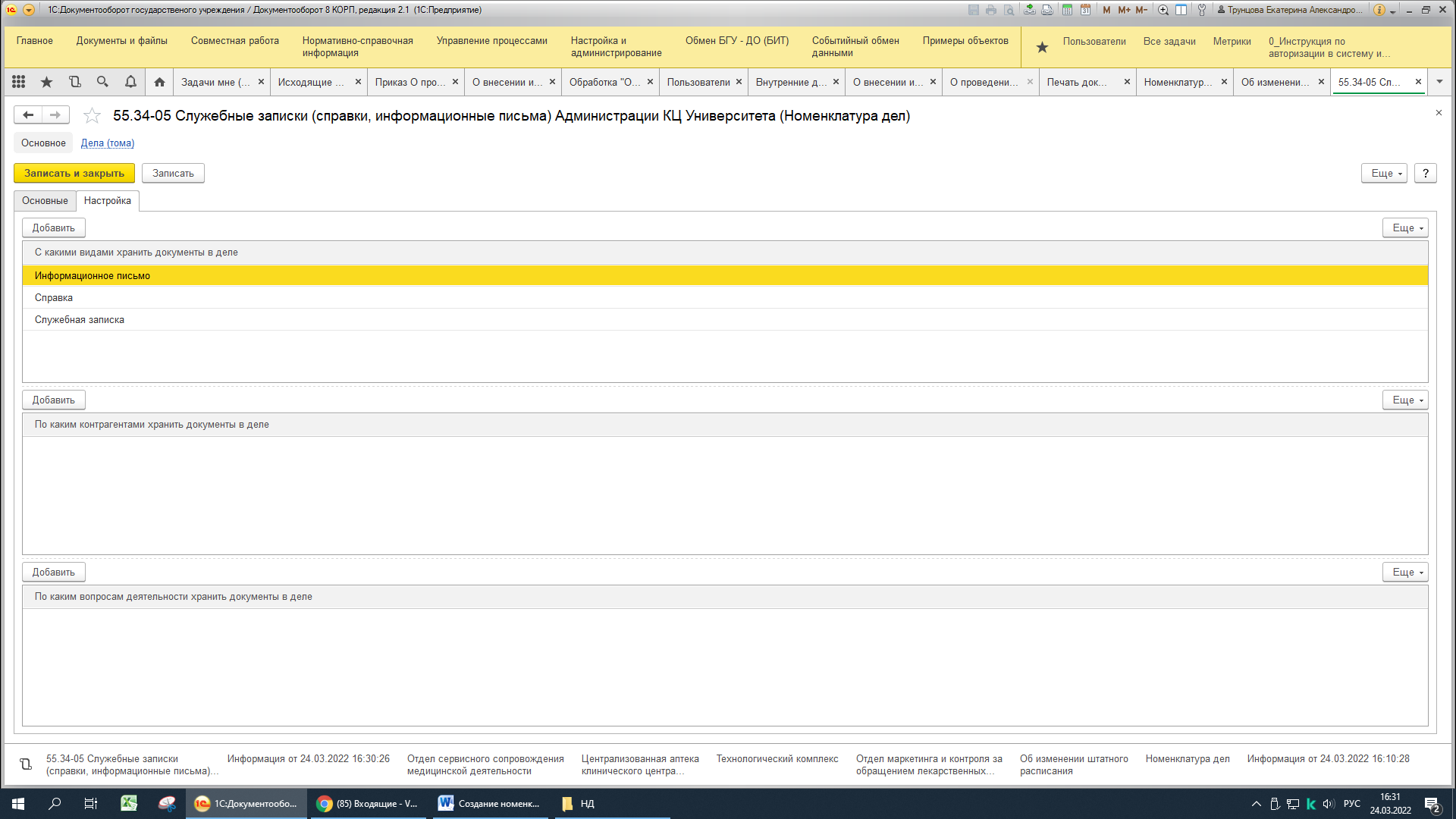 Далее в  поле 3 «По каким вопросам деятельности хранить в деле» указываете вид деятельности. Например, для  дела «Документы (справки, служебные записки) работников отдела …» указывается «Основная деятельность подразделения»: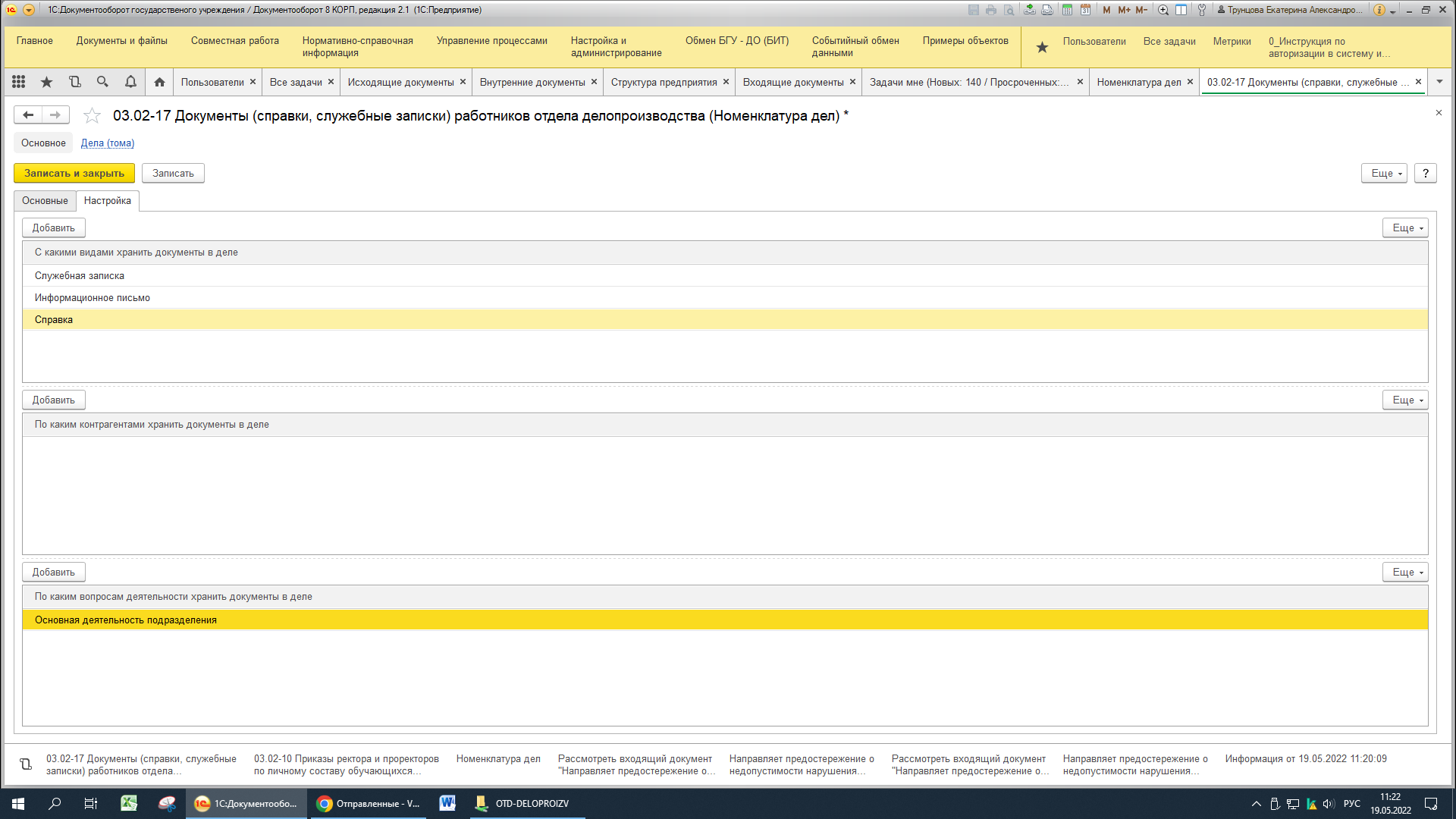 Далее нажимаете кнопку «Записать и закрыть»